§7-1302.  Through bills of lading and similar documents of title(1).   The issuer of a through bill of lading, or other document of title embodying an undertaking to be performed in part by a person acting as its agent or by a performing carrier, is liable to any person entitled to recover on the bill or other document for any breach by the other person or the performing carrier of its obligation under the bill or other document.  However, to the extent that the bill or other document covers an undertaking to be performed overseas or in territory not contiguous to the continental United States or an undertaking including matters other than transportation, this liability for breach by the other person or the performing carrier may be varied by agreement of the parties.[PL 2009, c. 324, Pt. A, §2 (NEW); PL 2009, c. 324, Pt. A, §4 (AFF).](2).   If goods covered by a through bill of lading or other document of title embodying an undertaking to be performed in part by a person other than the issuer are received by that person, the person is subject, with respect to its own performance while the goods are in its possession, to the obligation of the issuer.  The person's obligation is discharged by delivery of the goods to another person pursuant to the bill or other document and does not include liability for breach by any other person or by the issuer.[PL 2009, c. 324, Pt. A, §2 (NEW); PL 2009, c. 324, Pt. A, §4 (AFF).](3).   The issuer of a through bill of lading or other document of title described in subsection (1) is entitled to recover from the performing carrier, or other person in possession of the goods when the breach of the obligation under the bill or other document occurred:(a).  The amount it may be required to pay to any person entitled to recover on the bill or other document for the breach, as may be evidenced by any receipt, judgment or transcript of judgment; and  [PL 2009, c. 324, Pt. A, §2 (NEW); PL 2009, c. 324, Pt. A, §4 (AFF).](b).  The amount of any expense reasonably incurred by the issuer in defending any action commenced by any person entitled to recover on the bill or other document for the breach.  [PL 2009, c. 324, Pt. A, §2 (NEW); PL 2009, c. 324, Pt. A, §4 (AFF).][PL 2009, c. 324, Pt. A, §2 (NEW); PL 2009, c. 324, Pt. A, §4 (AFF).]SECTION HISTORYPL 2009, c. 324, Pt. A, §2 (NEW). PL 2009, c. 324, Pt. A, §4 (AFF). The State of Maine claims a copyright in its codified statutes. If you intend to republish this material, we require that you include the following disclaimer in your publication:All copyrights and other rights to statutory text are reserved by the State of Maine. The text included in this publication reflects changes made through the First Regular and First Special Session of the 131st Maine Legislature and is current through November 1. 2023
                    . The text is subject to change without notice. It is a version that has not been officially certified by the Secretary of State. Refer to the Maine Revised Statutes Annotated and supplements for certified text.
                The Office of the Revisor of Statutes also requests that you send us one copy of any statutory publication you may produce. Our goal is not to restrict publishing activity, but to keep track of who is publishing what, to identify any needless duplication and to preserve the State's copyright rights.PLEASE NOTE: The Revisor's Office cannot perform research for or provide legal advice or interpretation of Maine law to the public. If you need legal assistance, please contact a qualified attorney.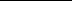 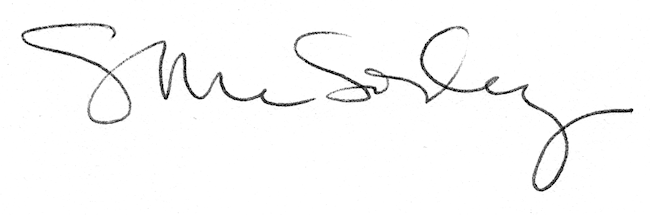 